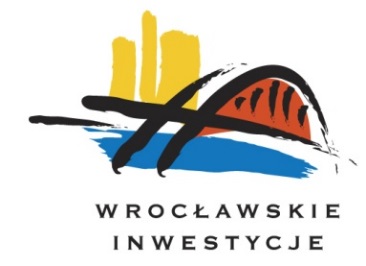 FORMULARZ OFERTYDLA PRZETARGU NIEOGRANICZONEGO  03570 Obsługa eksploatacyjna urządzeń zapewniających obniżenie parcia hydrostatycznego wód gruntowych na płytę żelbetową i pozostałe elementy żelbetowej konstrukcji obiektu Narodowego Forum Muzyki                             we Wrocławiu wraz z monitoringiem obiektu.Zamawiający:Gmina Wrocław, pl. Nowy Targ 1-8, 50-141 Wrocław, w imieniu i na rzecz której działają Wrocławskie Inwestycje              Sp. z o. o. z siedzibą przy ul. Ofiar Oświęcimskich 36, 50-059 Wrocław na podstawie pełnomocnictwa Prezydenta Wrocławia Wykonawca:Niniejsza oferta zostaje złożona przez: Osoba uprawniona do kontaktów: Ja (my) niżej podpisany(i) oświadczam(y), że:Zapoznałem się z treścią SIWZ dla niniejszego zamówienia.Gwarantuję wykonanie całości niniejszego zamówienia zgodnie z treścią: SIWZ, wyjaśnień 
do SIWZ oraz jej zmian. Cena mojej (naszej) oferty za realizację zamówienia wynosi: Terminy wykonania:4.4.1 Umowa zostanie zawarta na okres od dnia podpisania umowy do dnia 31.12.2019 r.4.4.2 W okresie, o którym mowa w pkt 4.4.1 czynności monitoringu Obiektu realizowane będą przez Wykonawcę w terminach zgodnie z harmonogramem, jaki strony zatwierdzą niezwłocznie po zawarciu umowy (maksymalnie w terminie do 14 dni od daty zawarcia Umowy), według wzoru Harmonogramu, który stanowi załącznik do Opisu Przedmiotu Zamówienia. Wykonawca przedłoży Zamawiającemu harmonogram (wskazujący daty dokonania czynności wyspecyfikowane we wzorze Harmonogramu, który to wzór określa także częstotliwość ich dokonywania) opracowany zgodnie ze wzorem Harmonogramu, który stanowi załącznik do Opisu Przedmiotu Zamówienia w terminie do 7 dni od daty podpisania Umowy, a Zamawiający zatwierdzi go lub skoryguje w terminie kolejnych 7 dni od daty złożenia.      4.4.4. Oświadczamy, że w realizacji zamówienia będzie uczestniczyć następujący personel (na potwierdzenie spełniania warunku udziału w postępowaniu, o którym mowa w pkt 9.1.2.1. oraz stanowiące podstawę do oceny w ramach kryterium oceny ofert o którym mowa w pkt. 24.2.2 IDW) :4.4.4.1	  Pan/Pani (…Imię i Nazwisko……) na stanowisku Instalatora, posiadający/a doświadczenie jako Instalator                               w nadzorowaniu i serwisowaniu instalacji odpompowującej wodę gruntową spod płyty fundamentowej tego samego budynku, o kubaturze ……. m3(należy wskazać ilość m3) , posiadającego (należy wskazać ilość kondygnacji)  …….. kondygnacje podziemne i o zagłębieniu ……… m (należy wskazać ilość m)  pod poziomem terenu pod nazwą ………………………………. zlokalizowanego w…………………………………….(wskazać nazwę i adres budynku)………………………………………………przez okres ………………(wskazać czasookres od miesiąc- rok – do miesiąc rok)…………, będącą instalacją wykonaną w formie zespołu odwadniającego (wysokość podnoszenia wody ….m  (należy wskazać ilość metrów)  o wydajność instalacji …. m3 (należy wskazać ilość metrów 3)  na godzinę) w skład którego wchodziły: Dwie – cztery– sześć stałe/stałych studni/e odprężające/ych wyposażone/ych w filtry i pompy głębinowe sterowane przez czujniki poziomu wody, stałe instalacje przesyłowe z rur od otworów odwadniających do zbiorników, zbiornik (separator części stałych) stanowiący równocześnie zbiornik retencyjny o pojemności …. (należy wskazać ilość m 3) m3, pompy transferowe oraz stałą instalację przesyłową od pomp transferowych do instalacji kanalizacji deszczowej bądź innego wylotu pompowanej wody gruntowej spod płyty fundamentowejwyposażoną w układ automatycznej regulacji i sterowania (np. czujniki poziomu wody, czujniki ciśnienia) oraz w układ umożlwiający komunikację z systemem BMS budynku.Podstawa dysponowania ww. osobą to: …………………………………………………………………………….Oświadczamy, że w realizacji zamówienia będzie uczestniczyć następujący personel (na potwierdzenie spełniania warunku udziału w postępowaniu, o którym mowa w pkt 9.1.2.2. oraz stanowiące podstawę do oceny w ramach kryterium oceny ofert o którym mowa w pkt. 24.2.3 IDW):4.4.4.2  Pan/Pani (………………Imię i Nazwisko…………………) na stanowisku geodety, posiadający/a doświadczenie jako Geodeta, w wykonaniu, w odniesieniu do tego samego budynku …. (wskazać nazwę i adres budynku)………………………o kubaturze ………… m3 ( należy wskazać ilość m3), posiadającym …………………………..  (należy wskazać ilość kondygnacji) kondygnacje/i podziemne/ych i o zagłębieniu ………..m (należy wskazać ilość m) pod poziomem terenu, co najmniej jedną usługę polegającą na: prowadzeniu w ciągu jednego roku monitoringu geodezyjnego budynku polegającego na wykonaniu …………..(należy wskazać ilość pomiarów) … pomiarów geodezyjnych obiektu w tym  pomiaru zerowego………………… (Wykonawca wskaże rok i miesiąc dokonywania pomiarów)………………  dla wszystkich kondygnacji budynku, o którym mowa powyżej na bazie założonych ciągów niwelacji precyzyjnej o ilości nie mniej niż: 40 / 80 /120 / 160 /180  reperów kontrolowanych zlokalizowanych w posadzce oraz głównych elementach konstrukcyjnych każdej kondygnacji, z dowiązaniem pomiaru do geodezyjnej osnowy zewnętrznej sieci reperów odniesienia (gdzie były (należy wskazać ilość reperów odniesienia) ……….. repery odniesienia) i odchyłką pomiędzy przewyższeniem uzyskanym z pomiaru w kierunku głównym i powrotnym nie przekraczającą wartości dopuszczalnych 1,5 mm oraz prowadzeniu  w ciągu jednego roku (Wykonawca wskaże rok i miesiąc dokonywania pomiarów oraz ilość pomiarów) ………………………………………………………………….  pomiarów  rozwarcia  rys elementów konstrukcyjnych kondygnacji za pomocą stałych rysomierzyoraz posiadający/a uprawnienia: …………………………………………………….…………………….Podstawa dysponowania ww. osobą to: ……………………………………………………………………….     Wykonawca informuje, że:- wybór oferty NIE BĘDZIE / BĘDZIE prowadzić do powstania u Zamawiającego obowiązku podatkowego zgodnie z przepisami o podatku od towarów i usług,-wybór oferty będzie prowadził do powstania u Zmawiającego obowiązku podatkowego zgodnie z przepisami o podatku od towarów i usług w odniesieniu do następujących towarów i usług których dostawa lub świadczenie będzie prowadzić do jego powstania. Wartość towaru lub usługi powodująca obowiązek podatkowy zgodnie                 z przepisami o podatku od towarów i usług u Zamawiającego to ………..zł netto.  Niniejsza oferta jest ważna przez 30 dni.Akceptuję(emy) bez zastrzeżeń wzór umowy przedstawiony(e) w Części II SIWZ.Składam(y) niniejszą ofertę [we własnym imieniu] / [jako Wykonawcy wspólnie ubiegający się o udzielenie zamówienia].Nie uczestniczę(ymy) jako Wykonawca w jakiejkolwiek innej ofercie złożonej w celu udzielenie niniejszego zamówienia.Na podstawie art. 8 ust. 3 ustawy z dnia 29 stycznia 2004 Prawo zamówień publicznych [żadne z informacji zawartych w ofercie nie stanowią tajemnicy przedsiębiorstwa w rozumieniu przepisów o zwalczaniu nieuczciwej konkurencji /wskazane poniżej informacje zawarte w ofercie stanowią tajemnicę przedsiębiorstwa w rozumieniu przepisów o zwalczaniu nieuczciwej konkurencji i w związku z niniejszym nie mogą być one udostępniane, w szczególności innym uczestnikom postępowania]:W przypadku  zastrzeżenia przez Wykonawcę ww. informacji jako tajemnicy przedsiębiorstwa Zamawiający  wymaga                   od Wykonawcy, zgodnie z art. 8 ust. 3 ustawy prawo zamówień publicznych, aby poniżej wykazał, iż zastrzeżone informacje stanowią tajemnicę przedsiębiorstwa w rozumieniu przepisów o zwalczaniu nieuczciwej konkurencji (tj. art. 11 ust. 4. ustawy o zwalczaniu nieuczciwej konkurencji: przez tajemnicę przedsiębiorstwa rozumie się nieujawnione                     do wiadomości publicznej informacje techniczne, technologiczne, organizacyjne przedsiębiorstwa lub inne informacje posiadające wartość gospodarczą, co do których przedsiębiorca podjął niezbędne działania w celu zachowania ich poufności): ……………………………………………………………………………..………………………………………………………Oświadczam, że wypełniłem, a w przypadku ewentualnych zmian na etapie prowadzenia niniejszego postępowania o udzielenie zamówienia publicznego zobowiązuję się dopełnić, obowiązki informacyjne przewidziane w art. 13 lub art. 14  RODO wobec osób fizycznych, od których dane osobowe bezpośrednio lub pośrednio pozyskałem lub pozyskam w celu ubiegania się o udzielenie niniejszego zamówienia publicznego oraz zapoznałem, a w przypadku ewentualnych zmian na etapie prowadzenia niniejszego postępowania o udzielenie zamówienia publicznego zobowiązuję się  zapoznać te osoby, z informacjami określonymi przez Zamawiającego w pkt 31 IDW. [nie zamierzam(y) powierzać do podwykonania żadnej części niniejszego zamówienia /następujące części niniejszego zamówienia zamierzam(y) powierzyć podwykonawcom]: Podpis(y):03570 Obsługa eksploatacyjna urządzeń zapewniających obniżenie parcia hydrostatycznego wód gruntowych na płytę żelbetową i pozostałe elementy żelbetowej konstrukcji obiektu Narodowego Forum Muzyki                              we Wrocławiu wraz z monitoringiem obiektu.Zamawiający:Gmina Wrocław, pl. Nowy Targ 1-8, 50-141 Wrocław, w imieniu i na rzecz której działają Wrocławskie Inwestycje          Sp. z o.o. z siedzibą przy ul. Ofiar Oświęcimskich 36, 50-059 Wrocław na podstawie pełnomocnictwa Prezydenta Wrocławia Wykonawca:Oświadczenia Wykonawcy: na potrzeby postępowania o udzielenie zamówienia publicznego: 03570 Obsługa eksploatacyjna urządzeń zapewniających obniżenie parcia hydrostatycznego wód gruntowych na płytę żelbetową i pozostałe elementy żelbetowej konstrukcji obiektu Narodowego Forum Muzyki we Wrocławiu wraz z monitoringiem obiektu prowadzone przez Gminę Wrocław, pl. Nowy Targ 1-8, 50-141 Wrocław, w imieniu i na rzecz których działają Wrocławskie Inwestycje
Sp. z o. o. z siedzibą przy ul. Ofiar Oświęcimskich 36, 50-059 Wrocław na podstawie Pełnomocnictwa Prezydenta Wrocławia składane na podstawie art. 25a ust. 1 ustawy z dnia 29 stycznia 2004 r.  Prawo zamówień publicznych DOTYCZĄCE SPEŁNIANIA WARUNKÓW UDZIAŁU W POSTĘPOWANIUOświadczam, że spełniam warunki udziału w postępowaniu określone przez Zamawiającego w pkt. 9 IDW. Oświadczam, że wszystkie informacje podane w powyższym oświadczeniu są aktualne 
i zgodne z prawdą oraz zostały przedstawione z pełną świadomością konsekwencji wprowadzenia zamawiającego w błąd przy przedstawianiu informacji.składane na podstawie art. 25a ust. 1 ustawy z dnia 29 stycznia 2004 r.  Prawo zamówień publicznych DOTYCZĄCE PRZESŁANEK WYKLUCZENIA Z POSTĘPOWANIA Oświadczam, że nie podlegam wykluczeniu z postępowania na podstawie art. 24 ust 1 pkt 12-22 ustawy Pzp.Oświadczam, że nie podlegam wykluczeniu z postępowania na podstawie art. 24 ust. 5 pkt. 1) ustawy Pzp.składane na podstawie art. 25a ust. 1 ustawy z dnia 29 stycznia 2004 r.  Prawo zamówień publicznych DOTYCZĄCE PODMIOTU, NA KTÓREGO ZASOBY POWOŁUJE SIĘ WYKONAWCA:Oświadczam, że w celu wykazania spełniania warunków udziału w postępowaniu, określonych przez zamawiającego w………………………………………………………...…… (wskazać dokument i właściwą jednostkę redakcyjną IDW,             w której określono warunki udziału w postępowaniu), polegam na zasobach następującego/ych podmiotu/ów: …………………………………………………………..………… …………………….…….…., 
w następującym zakresie: …………………………………………………………………………………………(wskazać podmiot i określić odpowiedni zakres dla wskazanego podmiotu). Oświadczam, że następujący/e podmiot/y, na którego/ych zasoby powołuję się w niniejszym postępowaniu, 
tj.: …………………………………………………………………….……………………… (podać pełną nazwę/firmę, adres, a także w zależności od podmiotu: NIP/PESEL, KRS/CEiDG) nie podlega/ją wykluczeniu z postępowania o udzielenie zamówienia.OŚWIADCZENIE DOTYCZĄCE PODANYCH INFORMACJI:Oświadczam, że wszystkie informacje podane w powyższych oświadczeniach są aktualne i zgodne z prawdą oraz zostały przedstawione z pełną świadomością konsekwencji wprowadzenia zamawiającego w błąd przy przedstawianiu informacji.03570 Obsługa eksploatacyjna urządzeń zapewniających obniżenie parcia hydrostatycznego wód gruntowych na płytę żelbetową i pozostałe elementy żelbetowej konstrukcji obiektu Narodowego Forum Muzyki we Wrocławiu wraz z monitoringiem obiektu.Zamawiający:Gmina Wrocław, pl. Nowy Targ 1-8, 50-141 Wrocław, w imieniu i na rzecz której działają Wrocławskie Inwestycje Sp. z o. o. z siedzibą przy ul. Ofiar Oświęcimskich 36, 50-059 Wrocław na podstawie pełnomocnictwa Prezydenta Wrocławia 2. WYKONAWCA:Oddając do dyspozycji Wykonawcy ubiegającego się o udzielenie zamówienia, niezbędne zasoby na okres korzystania              z nich przy wykonywaniu zamówienia pn.: ……………………………………………………..UWAGA: Zamiast niniejszego Formularza można przedstawić inne dokumenty, w szczególności:1.	pisemne zobowiązanie podmiotu, o którym mowa w art. 22 a ustawy Pzp2.	dokumenty dotyczące:a)	zakresu dostępnych Wykonawcy zasobów innego podmiotu,b)	sposobu wykorzystania zasobów innego podmiotu, przez Wykonawcę, przy wykonywaniu zamówienia, c)	zakresu i okresu udziału innego podmiotu przy wykonywaniu zamówieniad)        informacja czy inne podmioty na zdolności których Wykonawca polega  w odniesieniu do warunków udziału                           w postępowaniu dotyczących wykształcenia, kwalifikacji zawodowych lub doświadczenia zrealizują usługi, których wskazane zdolności dotycząJa:_______________________________________________________________________(imię i nazwisko osoby upoważnionej do reprezentowania Podmiotu trzeciego, stanowisko (właściciel, prezes zarządu, członek zarządu, prokurent, upełnomocniony reprezentant, itp. *))Działając w imieniu i na rzecz:_______________________________________________________________________(nazwa Podmiotu)Zobowiązuję się do oddania nw. zasobów na potrzeby wykonania zamówienia:_______________________________________________________________________(określenie zasobu – wiedza i doświadczenie, potencjał techniczny, osoby zdolne do wykonania zamówienia, zdolności finansowe lub ekonomiczne)do dyspozycji:_______________________________________________________________________(nazwa Wykonawcy)w trakcie wykonania zamówienia pod nazwą:_______________________________________________________________________Oświadczam, iż:a)	udostępniam Wykonawcy ww. zasoby, w następującym zakresie:_________________________________________________________________b)	sposób wykorzystania udostępnionych przeze mnie zasobów będzie następujący:_________________________________________________________________c)	zakres mojego udziału przy wykonywaniu zamówienia będzie następujący:_________________________________________________________________d)	okres mojego udziału przy wykonywaniu zamówienia będzie następujący:_________________________________________________________________zrealizuję usługi, których wskazane zdolności dotyczą ________________________________________________________________________________ dnia __ __ _____ roku___________________________________________(podpis Podmiotu trzeciego/ osoby upoważnionej do reprezentacji Podmiotu trzeciego)03570 Obsługa eksploatacyjna urządzeń zapewniających obniżenie parcia hydrostatycznego wód gruntowych na płytę żelbetową i pozostałe elementy żelbetowej konstrukcji obiektu Narodowego Forum Muzyki we Wrocławiu wraz z monitoringiem obiektuZamawiający:Gmina Wrocław, pl. Nowy Targ 1-8, 50-141 Wrocław, w imieniu i na rzecz której działają Wrocławskie Inwestycje             Sp. z o. o. z siedzibą przy ul. Ofiar Oświęcimskich 36, 50-059 Wrocław na podstawie pełnomocnictwa Prezydenta Wrocławia.2. WYKONAWCA:Nawiązując do zamieszczonej w dniu …………… na stronie internetowej Zamawiającego informacji, o której mowa w art. 86 ust. 5 ustawy Pzp oświadczamy, że:nie należymy do tej samej  grupy kapitałowej z żadnym z wykonawców, którzy złożyli ofertę w niniejszym postępowaniu *)lubnależymy do tej samej grupy kapitałowej z następującymi Wykonawcami *)w rozumieniu ustawy z dnia 16.02.2007r.                 o ochronie konkurencji i konsumentów.Lista Wykonawców składających ofertę w niniejszy postępowaniu, należących do tej samej grupy kapitałowej *).......................................................................................................................................................................................................................................................................................................................... ......................................................................................................................................................................................... ......................................................................................................................................................................................... ......................................................................................................................................................................................... ........................................................*) NIEPOTRZEBNE SKREŚLIĆZgodnie z art. 24 ust. 11 ustawy Pzp, Wykonawca, w terminie 3 dni od zamieszczenia na stronie internetowej informacji, o której mowa w art. 86 ust. 5, przekazuje zamawiającemu oświadczenie o przynależności lub braku przynależności do tej samej grupy kapitałowej, o której mowa w ust. 1 pkt 23.Wraz ze złożeniem oświadczenia, wykonawca może przedstawić dowody, że powiązania z innym wykonawcą nie prowadzą do zakłócenia konkurencji w postępowaniu o udzielenie zamówienia.03570 Obsługa eksploatacyjna urządzeń zapewniających obniżenie parcia hydrostatycznego wód gruntowych na płytę żelbetową i pozostałe elementy żelbetowej konstrukcji obiektu Narodowego Forum Muzyki 
we Wrocławiu wraz z monitoringiem obiektu.Zamawiający:Gmina Wrocław, pl. Nowy Targ 1-8, 50-141 Wrocław, w imieniu i na rzecz której działają Wrocławskie Inwestycje Sp. z o. o. z siedzibą przy ul. Ofiar Oświęcimskich 36, 50-059 Wrocław na podstawie pełnomocnictwa Prezydenta Wrocławia  WYKONAWCA: Wykaz wykonywanych usług:Wykonawca:Wykaz wykonywanych usług:OŚWIADCZAM(Y), ŻE: wykonałem(wykonaliśmy) następujące usługi:UWAGA! Wykonawca zobowiązany jest załączyć dowody określające czy wymienione usługi zostały wykonane lub są wykonywane należycie. W przypadku świadczeń okresowych lub ciągłych nadal wykonywanych referencje lub inne dokumenty potwierdzające ich należyte wykonywanie powinny być wydane nie wcześniej niż 3 miesiące przez upływem terminu składania ofert.PODPIS(Y):Załącznik nr 1Wzór Formularza Oferty Nr referencyjny nadany sprawie przez Zamawiającego ZP/26/PN/2019lp.nazwa(y) Wykonawcy(ów)adres(y) Wykonawcy(ów)Imię i nazwiskoAdresNr telefonuNr faksuAdres e-maill.p. Cyfrą [PLN]Słownie1Wartość netto usługi stanowiącej przedmiot zamówienia za 1 miesiąc 2Podatek VAT od wartość netto usługi stanowiącej przedmiot zamówienia za 1 miesiąc3Wartość brutto usługi stanowiącej przedmiot zamówienia za 1 miesiąc4Wartość netto usługi stanowiącej przedmiot zamówienia (wartość poz. 1 x 6 miesięcy)5Cena brutto oferty (wartość poz. 4 + VAT)6Podatek VAT  7Stawka podatku VATlp.oznaczenie rodzaju (nazwy) informacjistrony w ofercie(wyrażone cyfrą)strony w ofercie(wyrażone cyfrą)lp.oznaczenie rodzaju (nazwy) informacjioddo1.2.lp.nazwa części zamówieniaFirma Podwykonawcy1.2.lp.nazwa(y) Wykonawcy(ów)nazwisko i imię osoby (osób) upoważnionej(ych) do podpisania niniejszej oferty w imieniu Wykonawcy(ów)podpis(y) osoby(osób) upoważnionej(ych) do podpisania niniejszej oferty w imieniu Wykonawcy(ów)pieczęć(cie) Wykonawcy (ów)miejscowośći datamiejscowośći data1.2.Załącznik nr 2Wzór Oświadczenia Wykonawcy składane na podstawie art. 25a ust. 1 ustawy z dnia 29 stycznia 2004 r.  Prawo zamówień publicznych DOTYCZĄCEGO SPEŁNIANIA WARUNKÓW UDZIAŁU W POSTĘPOWANIU oraz BRAKU PODSTAW DO WYKLUCZENIAZałącznik nr 2Wzór Oświadczenia Wykonawcy składane na podstawie art. 25a ust. 1 ustawy z dnia 29 stycznia 2004 r.  Prawo zamówień publicznych DOTYCZĄCEGO SPEŁNIANIA WARUNKÓW UDZIAŁU W POSTĘPOWANIU oraz BRAKU PODSTAW DO WYKLUCZENIAZałącznik nr 2Wzór Oświadczenia Wykonawcy składane na podstawie art. 25a ust. 1 ustawy z dnia 29 stycznia 2004 r.  Prawo zamówień publicznych DOTYCZĄCEGO SPEŁNIANIA WARUNKÓW UDZIAŁU W POSTĘPOWANIU oraz BRAKU PODSTAW DO WYKLUCZENIAZałącznik nr 2Wzór Oświadczenia Wykonawcy składane na podstawie art. 25a ust. 1 ustawy z dnia 29 stycznia 2004 r.  Prawo zamówień publicznych DOTYCZĄCEGO SPEŁNIANIA WARUNKÓW UDZIAŁU W POSTĘPOWANIU oraz BRAKU PODSTAW DO WYKLUCZENIAZałącznik nr 2Wzór Oświadczenia Wykonawcy składane na podstawie art. 25a ust. 1 ustawy z dnia 29 stycznia 2004 r.  Prawo zamówień publicznych DOTYCZĄCEGO SPEŁNIANIA WARUNKÓW UDZIAŁU W POSTĘPOWANIU oraz BRAKU PODSTAW DO WYKLUCZENIAZałącznik nr 2Wzór Oświadczenia Wykonawcy składane na podstawie art. 25a ust. 1 ustawy z dnia 29 stycznia 2004 r.  Prawo zamówień publicznych DOTYCZĄCEGO SPEŁNIANIA WARUNKÓW UDZIAŁU W POSTĘPOWANIU oraz BRAKU PODSTAW DO WYKLUCZENIANr referencyjny nadany sprawie przez  Zamawiającego ZP/26/PN/2019Lp.nazwa(y) Wykonawcy(ów)adres(y) Wykonawcy(ów)1.Informacje ogólne:Odpowiedź:Czy wykonawca jest mikroprzedsiębiorstwem bądź małym lub średnim przedsiębiorstwem?[ ] Tak [ ] Niel.p.Nazwa(y) Wykonawcy(ów)Nazwisko i imię osoby (osób) upoważnionej(ych) do podpisania niniejszej oferty w imieniu Wykonawcy(ów)Podpis(y) osoby(osób) upoważnionej(ych) do podpisania oświadczenia w imieniu Wykonawcy(ów)Pieczęć(cie) Wykonawcy(ów)Miejscowośći dataZałącznik nr 3WZÓR ZOBOWIĄZANIA PODMIOTU TRZECIEGO do oddania do dyspozycji Wykonawcy niezbędnych zasobów na okres korzystania z nich przy wykonywaniu zamówienia Załącznik nr 3WZÓR ZOBOWIĄZANIA PODMIOTU TRZECIEGO do oddania do dyspozycji Wykonawcy niezbędnych zasobów na okres korzystania z nich przy wykonywaniu zamówienia Załącznik nr 3WZÓR ZOBOWIĄZANIA PODMIOTU TRZECIEGO do oddania do dyspozycji Wykonawcy niezbędnych zasobów na okres korzystania z nich przy wykonywaniu zamówienia Załącznik nr 3WZÓR ZOBOWIĄZANIA PODMIOTU TRZECIEGO do oddania do dyspozycji Wykonawcy niezbędnych zasobów na okres korzystania z nich przy wykonywaniu zamówienia Załącznik nr 3WZÓR ZOBOWIĄZANIA PODMIOTU TRZECIEGO do oddania do dyspozycji Wykonawcy niezbędnych zasobów na okres korzystania z nich przy wykonywaniu zamówienia Załącznik nr 3WZÓR ZOBOWIĄZANIA PODMIOTU TRZECIEGO do oddania do dyspozycji Wykonawcy niezbędnych zasobów na okres korzystania z nich przy wykonywaniu zamówienia Nr referencyjny nadany sprawie przez Zamawiającego ZP/26/PN/2019l.p.Nazwa(y) Wykonawcy(ów)Adres(y) Wykonawcy(ów)Załącznik nr 4OŚWIADCZENIE DOTYCZĄCE PRZYNALEŻNOŚCI DO TEJ SAMEJ GRUPY KAPITAŁOWEJNr referencyjny nadany sprawie przez Zamawiającego ZP/26/PN/2019l.p.Nazwa(y) Wykonawcy(ów)Adres(y) Wykonawcy(ów)Załącznik nr 5Wykaz usług Nr referencyjny nadany sprawie przez Zamawiającego ZP/26/PN/2019l.p.Nazwa(y) Wykonawcy(ów)Adres(y) Wykonawcy(ów)Lp.		nazwa(y) Wykonawcy(ów)adres(y) Wykonawcy(ów)1.2.Lp.Rodzaj, nazwa usługiwartośćw PLNMiejsce wykonania data wykonaniadata wykonaniaodbiorca (nazwa, adres, nr telefonu do kontaktu)nazwa WykonawcyLp.Rodzaj, nazwa usługiwartośćw PLNMiejsce wykonania data wykonaniadata wykonaniaodbiorca (nazwa, adres, nr telefonu do kontaktu)nazwa WykonawcyLp.Rodzaj, nazwa usługiwartośćw PLNMiejsce wykonania początek (data)zakończenie (data)odbiorca (nazwa, adres, nr telefonu do kontaktu)nazwa WykonawcyWykonywaliśmy nadzorowanie                              i serwisowanie co najmniej jednej  instalacji odpompowującej wodę gruntową spod płyty fundamentowej, tego samego budynku tj.: (adres / nazwa budynku) ……………………………………………………………………………………………………….o kubaturze: ……………….m 3, posiadającego …………(należy wskazać ilość kondygnacji) kondygnacje podziemne i o zagłębieniu …………….m (należy wskazać ilość metrów)  pod poziomem terenu, będącą instalacją wykonaną w formie zespołu odwadniającego (wysokość podnoszenia ………….m wody i wydajność instalacji ………….m3 na godzinę (należy wskazać ilość metrów 3), w skład którego wchodziły  minimum:…….. (należy wskazać ilość studni)  stałe/stałych studni odprężające/ych wyposażone w filtry i pompy głębinowe sterowane przez czujniki poziomu wody, stałe instalacje przesyłowe z rur od otworów odwadniających do zbiorników,zbiornik (separator części stałych) stanowiący równocześnie zbiornik retencyjny o pojemności ……….  (należy wskazać ilość m3) m3, pompy transferowe oraz stałą instalację przesyłową od pomp transferowych do instalacji kanalizacji deszczowej bądź innego wylotu pompowanej wody gruntowej spod płyty fundamentowej  wyposażoną w układ automatycznej regulacji i sterowania (np. czujniki poziomu wody, czujniki ciśnienia) oraz w układ umożlwiający komunikację z systemem BMS budynku.9.  1Wykonałem w odniesieniu do tego samego budynku (adres / nazwa budynku)………………………………………………………………….o kubaturze ………………(należy wskazać ilość m3) m3, posiadającego ………………(należy wskazać ilość kondygnacji) kondygnacje podziemne i o zagłębieniu …………..(należy wskazać ilość m)  m pod poziomem terenu, usługę polegającą na: prowadzeniu w ciągu jednego roku monitoringu geodezyjnego budynku polegającego na wykonaniu …………………(należy wskazać ilość pomiarów) pomiarów geodezyjnych obiektu w tym  pomiaru zerowego: ……………………………………………………………………………… (Wykonawca wskaże rok i miesiąc dokonywania pomiarów)  dla wszystkich kondygnacji budynku, o którym mowa powyżej  na bazie założonych ciągów niwelacji precyzyjnej o ilości min. ………..(należy wskazać ilość reperów kontrolowanych)  reperów kontrolowanych (repery kontrolowane zlokalizowane w posadzce oraz głównych elementach konstrukcyjnych każdej kondygnacji), z dowiązaniem pomiaru do geodezyjnej osnowy zewnętrznej sieci reperów odniesienia (minimum ………….(Wykonawca wskaże ilość reperów odniesienia)  repery odniesienia) i odchyłką pomiędzy przewyższeniem uzyskanym z pomiaru w kierunku głównym i powrotnym nie przekraczającą wartości dopuszczalnych ……………mm (Wykonawca wskaże ilość mm) oraz prowadzeniu  w ciągu jednego roku  ………… (Wykonawca wskaże rok i miesiąc dokonywania pomiarów) ………………….(Wykonawca wskaże ilość pomiarów)  pomiarów tj. …………………………………………..     rozwarcia  rys elementów konstrukcyjnych kondygnacji za pomocą stałych rysomierzy.     l.p.Nazwa(y) Wykonawcy(ów)Nazwisko i imię osoby (osób) upoważnionej(ych) do podpisania niniejszej oferty w imieniu Wykonawcy(ów)Podpis(y) osoby(osób) upoważnionej(ych) do podpisania niniejszej oferty w imieniu Wykonawcy(ów)Pieczęć(cie) Wykonawcy(ów)Miejscowośći data